          			                               		SACRAMENTO CITY UNIFIED SCHOOL DISTRICT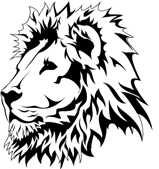 			          					C.K. McCLATCHY HIGH SCHOOL3066 Freeport Blvd. Sacramento, CA 95818(916) 395-5050Biology Course SyllabusTeachers: Maria E. Mego (hablo español), Stephen Stark (per. 1 & 2), Christine Morelli (per. 6)School Phone: 916-395-5050 EXT. 503304Email: maria-mego@scusd.edu; stephen-stark@scusd.edu; christine-morelli@scusd.edu.WEBSITE: megospanish.weebly.comParents are encouraged to use Infinite Campus to monitor student academic and behavior updates. Parents request password at the front office.Course Description: Biology 1P and 2P is a laboratory science course that satisfies high school graduation requirements and UC and State University lab science requirements. During this course, students will apply problem solving and critical thinking strategies, such as “Model Building,” to understand scientific issues or phenomena. The topics that we will cover are:Biodiversity and Unity through EvolutionBioenergetics - Energy & Matter for Life, HomeostasisVariation and Heritability - Genetics & InheritanceEcosystems - Organisms in their EnvironmentsDAILY Materials Needed: Textbook:  Biology – Modern Biology (provided by school) College Ruled Notebook (70-100 pgs.) 	Recommended/Optional#2 Pencils (several or mechanical) 	Index Cards (for vocab review)Refill Binder Paper 	             		HighlighterGlue Stick                                                Black or Blue/Red PenEraser / Sharpener                                    2 Pocket Folder	 Evaluation: Student achievement will be calculated on the following scale based on the weighted categories below.Homework Policy:  Students are expected to complete homework on a regular basis. Homework will include assignments not completed in class, reading, text questions, projects, assessments, etc. ONLY WORK TURNED IN WHEN DUE WILL RECEIVE FULL CREDIT! When you are absent, it is your responsibility to find out what was missed and to complete the assignment. You have one day for each excused day of absence to make up missing work for full credit. If the assignment/s is/are made up after that period, or if the absence is unexcused, the highest possible grade is no higher than 50%.  Important: Keep ALL work that is turned back to you for reviewing for tests and in case of grade discrepancy.Positive Learning Class Behavior Expectations:Be On TimeIn your assigned seat when the bell rings or you will be considered late.Agenda out and working on warm-up when bell rings.Class will be dismissed by the teacher, NOT the bell!Be Prepared Have materials ready (sharpen pencils before class starts).Have homework complete.Work stations need to be neat, safe and clean before dismissal.Be RespectfulTo yourself, teachers and others in class and on campus.Enter the classroom and take your seat quietly.ABSOLUTELY NO FOUL OR VULGAR LANGUAGE OR PUT DOWNS IN CLASS!Be A ListenerFollow directions.Focus attention on instructions. Be a Positive ParticipantAsk, answer, take notes and stay on task during class/lab work.Keep hands, feet, and objects to yourself.Food, drinks, gum, and grooming ARE NOT allowed in class.Other Expected Behaviors:Students will remain seated in assigned seat unless instructed to do otherwise. Students will raise their hands to answer questions or ask teachers a question.Students will work independently on class assignments unless instructed to do otherwise.Students sign in and out when they use the bathroom. Safety rules must be followed in order to participate in lab activities. If a student is removed for unsafe behavior, all credit will be lost for that activity. The student will pay for any broken or damaged items when used inappropriately.Cheating will result in all parties receiving a zero on the assignment without the possibility of making up the assignment or test.  Each student is expected to know and follow all C.K. McClatchy policies regarding attendance, dress codes, and behavior (refer to Student Handbook).Discipline Procedures: Students who choose to not follow class and school policies can be subject to any of the following actions: warning, parent/guardian notification and/or administration referral. A student using ELECTRONIC DEVICES SUCH AS PHONES, IPODS, ETC. during class WILL BE REPORTED TO OFFICE TO SERVE DETENTION.Attendance: Tardiness and truancy is a bad habit to have as an employee and is one of the most common reasons that people are fired from their jobs. Students need to develop the good habit of promptness and comply with the SOT program or serve after school detention. For complete information about attendance, consult C.K. McClatchy’s Student Handbook (https://ckm.scusd.edu/).Teacher Availability: Students who need assistance with work or need to make up assignments/tests will need to make arrangements to come in after school or during lunch.Assessments: Assessments will include objective summative tests, group presentations, entry/exit slips, oral questioning and quizzes. This means students need to be prepared to answer at all times. Reproduction Unit:  Biology Course includes discussions, descriptions, and illustrations of the human reproductive system and their functions and processes. Information will be presented regarding human sexuality, abstinence, contraception and sexually transmitted infections such as AIDS. The California State Education Code states that parents/legal guardians may submit a written request to withdraw their student from some parts of this unit. You may contact the Vice Principal of curriculum and/or the teacher if you have questions or concerns.Biology Class and Lab Policy AgreementClassroom Safety Agreement:All students will be required to pass a safety test before participating in lab activities.  Students will be required to pay replacement or repair costs for any broken glassware, science equipment or classroom furnishings when at fault by acting irresponsible.  Students will be removed from any science lab or activity and lose credit if:  They have not completed pre-lab assignments that prepare them to perform the lab procedures competently and safely.  They are behaving in such a manner that they put themselves and/or other students at risk of injury.They are not following the prescribed safety rules for the lab activity.They are going beyond the limits of the experiment/activity that they have been instructed to do.  This can lead to a waste of materials and/or unsafe situation.  If you have any questions or concerns, please feel free to email me and I will get back to you as soon as I can. 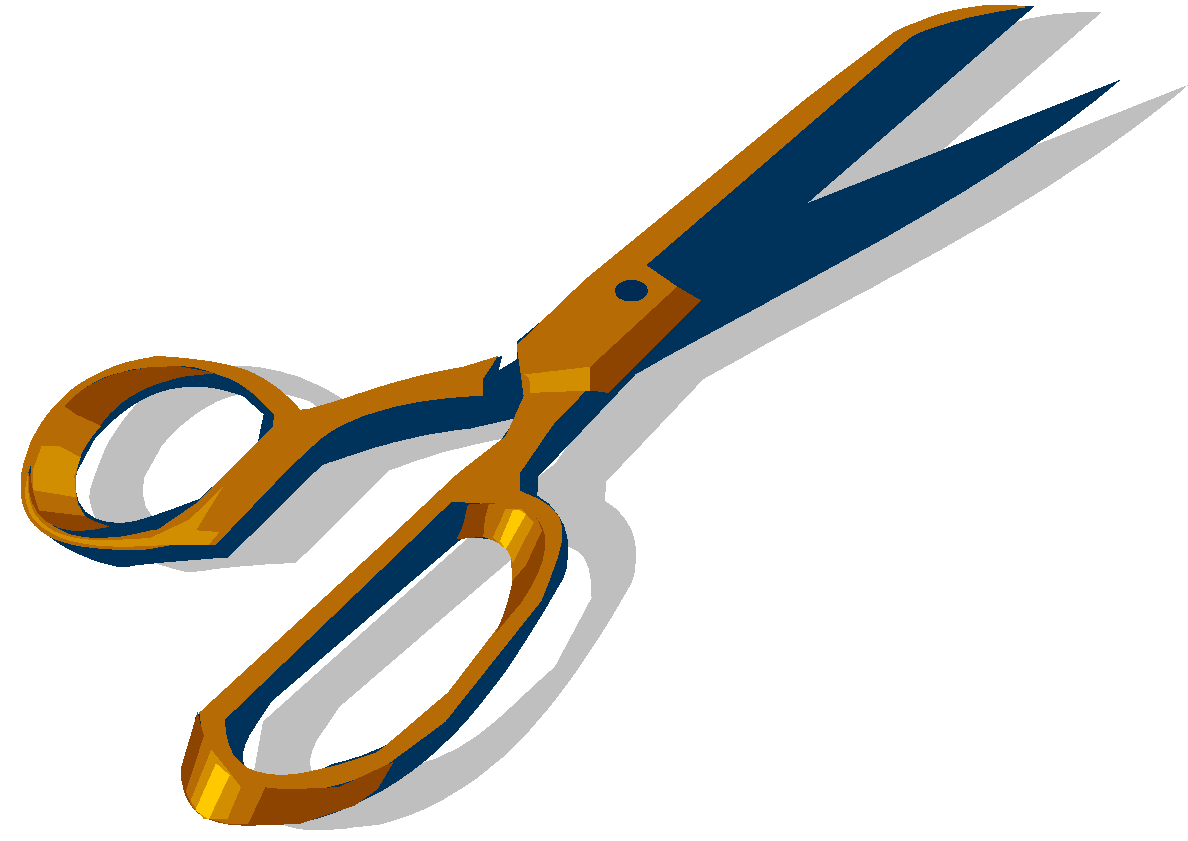 ========================================================================Agreement: Please sign, then return lower portion by Friday, Sept. 6th (20 points)My child ___________________________________________________ has presented the course description to me. I understand the expected behavior and safety agreement. I realize that my child’s success in this class is best assured by cooperation and communication between parents and the school.Student's Name: ________________________________________________________________________Student's Class Period: ___________________________________________________________________Guardian’s Name (please print): ____________________________________________________________Guardian’s Signature:  ____________________________________________________________________Guardian’s Reliable Phone Numbers:  ________________________________________________________Guardian’s Email: Please email Mrs. Mego with your child's name and class period so I can have your email for future contact. ________________________________________________________________________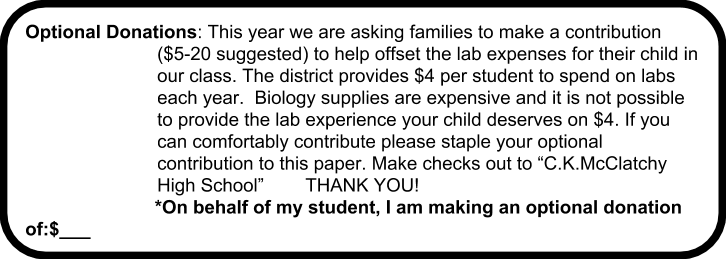 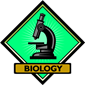 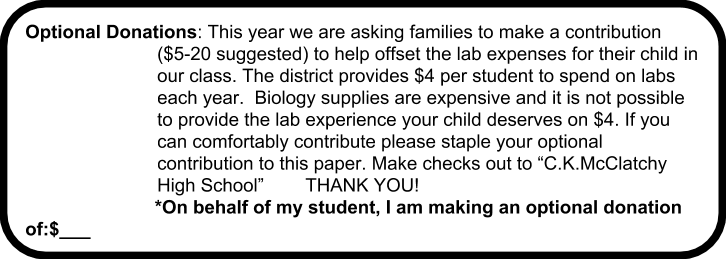 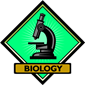 Grading Policy	Grading ScaleTests/Quizzes     	60%A = 90-100%Labs/Projects/Class work/      40%Homework           Participation    	   	B = 80-89%C = 70-79%D = 50-69%F = 0-49%